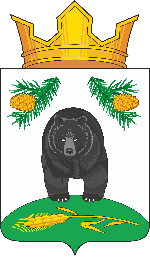 АДМИНИСТРАЦИЯ НОВОКРИВОШЕИНСКОГО СЕЛЬСКОГО ПОСЕЛЕНИЯПОСТАНОВЛЕНИЕ20.02.2023                                                                                                                          № 32Об отмене постановления от 24.01.2019 № 22 «Об утверждении административного регламента предоставления муниципальной услуги «Выдача уведомлений о соответствии указанных в уведомлении о планируемом строительстве или реконструкции объекта индивидуального жилищного строительства или садового дома параметров объекта индивидуального жилищного строительства или садового дома установленным параметрам и допустимости размещения объекта индивидуального жилищного строительства или садового дома на земельном участке и о соответствии построенных или реконструированных объекта индивидуального жилищного строительства или садового дома требованиям законодательства о градостроительной деятельности на территории муниципального образования Новокривошеинское сельское поселение»В связи с несоответствием с действующим законодательствомПОСТАНОВЛЯЮ:Постановление Администрации Новокривошеинского сельского поселения от 24.01.2019 № 22 «Об утверждении административного регламента предоставления муниципальной услуги «Выдача уведомлений о соответствии указанных в уведомлении о планируемом строительстве или реконструкции объекта индивидуального жилищного строительства или садового дома параметров объекта индивидуального жилищного строительства или садового дома установленным параметрам и допустимости размещения объекта индивидуального жилищного строительства или садового дома на земельном участке и о соответствии построенных или реконструированных объекта индивидуального жилищного строительства или садового дома требованиям законодательства о градостроительной деятельности на территории муниципального образования Новокривошеинское сельское поселение» признать утратившим силу.Настоящее постановление вступает в силу с даты его официального опубликования.Контроль за исполнением настоящего Постановления оставляю за собой.Глава Новокривошеинского сельского поселения                                        А.О. Саяпин(Глава Администрации)